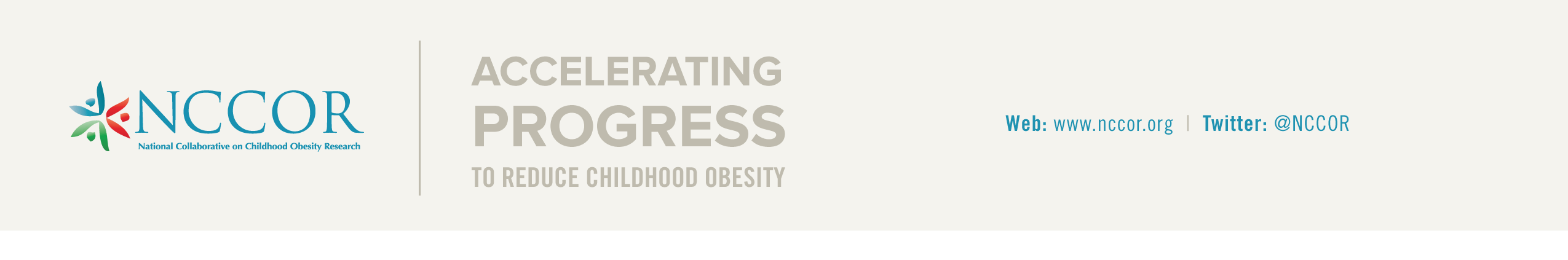 Proposed Project FormComplete as much of this form as you can and submit it to Todd Phillips at tphillips@fhi360.org, who will follow-up with the NCCOR Steering Committee. Name of initiative:Description of the initiative/activity:Provide a brief description explaining the background, inspiration, and purpose of the initiative/activity. Also note which two or more partner agencies have agreed to this project. Goal(s):Describe how the activity is consistent with NCCOR mission and goals.Describe how the activity addresses a critical research gap.How is the activity stronger as an NCCOR project?Project Champion(s), with agency noted:List NCCOR member(s) who will champion the initiative/activity; these will be the main point(s) of contact. Project Manager(s), with agency noted (Managerial Capital):List NCCOR member(s) who will manage day-to-day activities of the initiate/activity.Workgroup members, with agency noted (Intellectual Capital):List additional NCCOR member(s) who may be involved with the initiative/activity; these would provide scientific support and expertise. Outside scientific expertise, if applicable (Intellectual Capital):List non-NCCOR member(s) who may be involved with the initiative/activity; these would provide scientific support and expertise. Proposed budget and/or resources needed (Financial Capital):Describe the proposed budget and/or needed resources, including the suggested source of funding/resources. Please clarify the proposed budget and, if applicable, additional resources requested from NCCOR partners. Proposed Activities/Timeline:Provide an estimated timeline with activities and deadlines.Coordinating Center Services:Check each box for Coordinating Center services that may be needed to support the initiative/activity.Updates to NCCOR website (project page, blog post, Twitter feed, etc.)Communications materials (e.g., brochures, meeting folders and materials, infographics, etc.)Coordination of regular conference callsCoordination of in-person meeting/workshopEvaluation of initiative/activity (e.g., tracking awareness of activity in member surveys, case studies, etc.) We welcome your comments. Please provide your suggestions for improving the NCCOR Proposed Project Form. 